МБДОУ «Белоснежка»Проект для детей 3-4 лет «Удивительный мир сказки»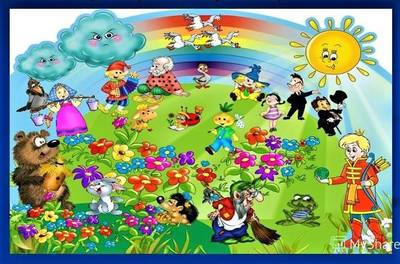 Воспитатели: Проценко Е.А., Лебедева Н. В.г. Ноябрьск 2023г.Вид проекта:Исследовательско-творческий.Возраст детей:Вторая младшая группа (3 – 4 года).Участники проекта:Дети, родители, воспитатели.Продолжительность проекта:Краткосрочный (октябрь -ноябрь 2023 г.).Цель: Формирование интереса у детей к русским народным и авторским сказкам через творческую и познавательную деятельность, развитие речи, фантазии, мышления и памяти детей младшего возраста посредством сказки.Задачи:1. Способствовать формированию интереса к книгам, сказкам.2. Учить узнавать персонажей сказок по загадкам, иллюстрациям, стихотворениям; пересказывать содержание; высказывать свое отношение к героям сказки.3. Формировать у детей интерес к игре-драматизации, умение использовать средства выразительности (мимику, интонации, движения) и разные виды театров (пальчиковый, настольный, театр масок) при передаче содержания сказки.5. Совершенствовать связную, диалогическую речь, интонационную выразительность, расширять словарный запас. Формировать умения выразительно читать стихи, инсценировать эпизоды сказок.6. Продолжать развивать у детей любознательность, умственную активность, творческое воображение, внимание и память, артистические способности.7. Воспитывать отзывчивость, общительность, дружелюбие, уважение к сверстникам, умение проявлять взаимопомощь в совместной коллективной деятельности.8. Учить изображать сказочных персонажей, пользоваться разными изобразительными материалами, рисовать нетрадиционными техниками.9. Развивать у детей уверенность в своих силах, учить самостоятельно искать пути решения творческих задач, умение действовать по собственной инициативе.10. Прививать детям правила безопасного поведения на примере сказок.11. Воспитывать добро, справедливость, любовь к родной культуре через русские народные сказки.12. Приобщать современных родителей к чтению сказок детям; ввести традицию семейного чтения.13. Способствовать обогащению детско-родительских взаимоотношений в процессе совместной творческой деятельности.14. При помощи сказочных произведений бороться с различными детскими «недугами». Вчастности посредством сказкотерапии работать с агрессивными, неуверенными, застенчивыми детьми.Предполагаемый результат:• Дети узнают персонажей сказок по загадкам, иллюстрациям, стихотворениям; пересказывают содержание небольших сказок.• Дети знают, что сказки бывают авторские и русские народные, знают некоторых писателей – сказочников: К. И. Чуковского, Ш. Перро, Х. К. Андерсена, С. Михалкова.• Дети участвуют в играх – драматизациях, используют разные виды театров (пальчиковый, настольный, театр масок) в самостоятельной деятельности.• Повысится уровень речевой активности детей, расширится словарный запас.• Дети проявляют взаимопомощь в совместной коллективной деятельности.• Разовьются познавательный интерес и любознательность, коммуникативные навыки, творческие способности воспитанников.• Дети изображают сказочных героев с помощью различных изобразительных материалов и в разных техниках.• Родители принимут участие в выставке совместных рисунков с детьми «Моя любимая сказка».• Предметно – развивающая среда пополнится разными видами театра, сделанных руками воспитателей, родителей.• Родители обеспечат подборку раскрасок на тему «Сказки».Основные методы и формы реализации проекта:1. Для реализации проекта используются следующие методы: наглядный, словесный и практический.2. Наглядный метод: рассматривание иллюстраций, показ кукольного, настольного театра (педагогом).3. Словесный: чтение и обсуждение художественной литературы, беседы, разучивание произведений устного народного творчества, разгадывание загадок.4. Практические методы: организация продуктивной деятельности, дидактических игр, инсценировки сказок, совместные игры.Обеспечение:1) Веракса Н. Е. "От рождения до школы. Примерная основная общеобразовательная программа дошкольного образования" - М. : Мозаика-синтез, 2010.2) Конспекты интегрированных занятий, А. В. Аджи, Воронеж, 2009г. Триз4) Власенко О. П. «Комплексные занятия по программе «От рождения до школы» Вторая младшая группа» - Волгоград: Учитель, 2013.5) КочкинаН. А. Метод проектов в дошкольном образовании: Методическое пособие М. : Мозаика-Синтез, 2012г.6) И. А. Лыкова. Изобразительная деятельность в детском саду. – М., Сфера, 20077) Джежелей О. В. «Колобок. Литературные игры и забавы» М. : «Просвещение», 1994.8) Сорокина Н. Ф. Играем в кукольный театр: Программа «Театр-творчество-дети».-М. : АРКТИ, 20.9) Маханева М. Д. «Театрализованные занятия в детском саду». - М. : ТЦ Сфера, 2001.10) Антипина А. Е. «Театрализованная деятельность в детском саду». - М. : ТЦ Сфера, 2006.11) Ушакова О. С. «Развитие речи детей 3-5 лет» - ООО «ТЦ Сфера», 2014.Этапы работы над проектом:1. Подготовительный• Постановка цели, определение актуальности и значимости проекта.• Изучение и анализ научно-исследовательской, методической литературы, интернет – ресурсов по данной проблеме; подбор программно-методического обеспечения по данной проблеме; наглядно-демонстрационного, раздаточного материала.• Подготовка печатной информации; оформление папки-передвижки.• Анкетирование родителей и детей о том, какие книги дома читают, есть ли в домашней библиотеке сказки.• Подбор атрибутов для игр – драматизаций: костюмы, маски.• Подбор дидактических игр по данной теме: «Узнай героя», «Расскажи сказку», «Собери сказку из частей», «Из какой сказки?»• Оформление книжного уголка в группе.• Работа с родителями по взаимодействию в рамках проекта. Определение тематики бесед.• Информация для родителей «Участвуем в проекте «Удивительный мир сказки»».• Разработка содержания проекта: «Удивительный мир сказки»2. Основной• Проведение бесед и НОД по теме проекта.• Отгадывание загадок о сказках и героях сказок;• Организация книжной выставки «Мои любимые сказки»• Организация настольно-печатных, дидактических, подвижных, словесных игр.• Чтение и рассказывание русских народных и авторских сказок, беседа по прочитанным сказкам, рассматривание иллюстраций в книгах.• Игры – драматизации по сказкам : «Теремок», «Колобок», «Репка», «Три медведя», «Заюшкина избушка».• Раскрашивание иллюстраций к сказкам.• Просмотр мультфильмов по прочитанным ранее сказкам.• Привлечение родителей к сотрудничеству над проектом. Составление памяток, консультаций, рекомендаций.• Домашние задания для родителей и детей (изготовление поделок, рисование иллюстраций к сказкам, чтение сказок с детьми дома).3. Заключительный• Выставка творческих работ детей: «Что за прелесть эти сказки».• Выставка поделок «Театр своими руками».• Обновление предметно – развивающей среды.• Проведение литературной викторины «Сундучок сказок».• Выставка рисунков детей и родителей «Моя любимая сказка».• Обобщение результатов работы на основе собственных наблюдений.• Подведение итогов проектной деятельности.5. Обогащение развивающей среды:В книжный уголок – внесение русских народных сказок, авторских сказок, иллюстрированных разными художниками; иллюстраций, открыток с изображением героев сказок по мере изучения.В речевую зону – внесение дидактических и настольно-печатных игр по теме; изготовление и постепенное внесение театров (магнитный, плоскостной, настольный, на палочках, пальчиковый).В игровую зону – маски, элементы костюмов героев сказок.В уголок изодеятельности – раскраски с изображением сюжетов и героев русских народных сказок, материалы для творческих работ, репродукции картин по русским народным сказкам.